ČJS – prohloubení učiva na téma hmyzAhoj, v domácí přípravě si prohlédněte prezentaci na téma hmyz, v závěru si vypracujte poznávačku, do sešitu si vypište zástupce užitečného hmyzu.HMYZ Společné znaky hmyzu: jsou to všichni drobní živočichové tělo se skládá z těchto základních částí: hlavy, hrudi a zadečku důležitým orgánem jsou tykadla, která jsou orgány hmatu a čichu některé druhy mají blanitá křídla, některé jsou bez křídel, brouci mají krovky z hrudi vyrůstají tři páry nohou samička klade vajíčka, z vajíček se vylíhnou larvy, larvy se zakuklí a z kukly se vylíhne dospělý hmyz  Hlavní části těla hmyzu: 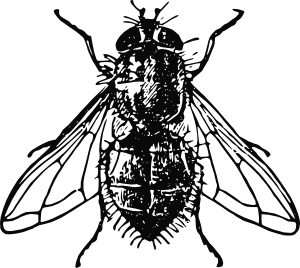 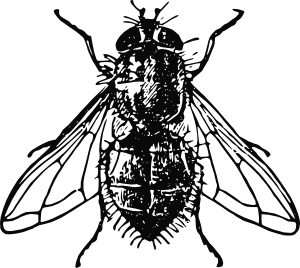 Hmyz užitečný Mezi užitečný hmyz patří například: slunéčko sedmitečné, čmelák, mravenec a včela. Pro člověka je nejvíce užitečná včela. Žije ve velkých rodinách v úlech. V úlu je tisíce včel, několik set trubců a jen jedna královna. Trubci mají za úkol oplodnit královnu, královna snese vajíčka a dále se o ně již nestará. Hlavní péči přebírají dělnice.  Sbírají z květů pyl a z něho pak tvoří med. Hmyz užitečný Hmyz škodlivý Mezi škodlivý hmyz patří například: mandelinka bramborová, mol, chroust  nebo mšice. Škodlivý hmyz škodí v lese, na poli nebo zahradě. Mol ničí oděvy nebo zásoby ve skladech.  Hmyz obtížný Obtěžuje člověka svým bodnutím a kousáním. Včela i když je užitečná může svým bodnutím člověka obtěžovat. Mezi obtížný hmyz patří například: vosa, komár, moucha, blecha nebo sršeň.  Poznávačka  Zapisuj  jména hmyzu pod čísly, která uvidíš v prezentaci. Na závěr si zkontroluj správnost odpovědí a napiš hodnocení. Za každou správnou odpověď máš 1 bod. Hodnocení: 10 – 9 b.             1 8   – 7 b.            2 6   – 5 b.              3 4   – 3 b.              4 2   – 0 b.              5  1.                              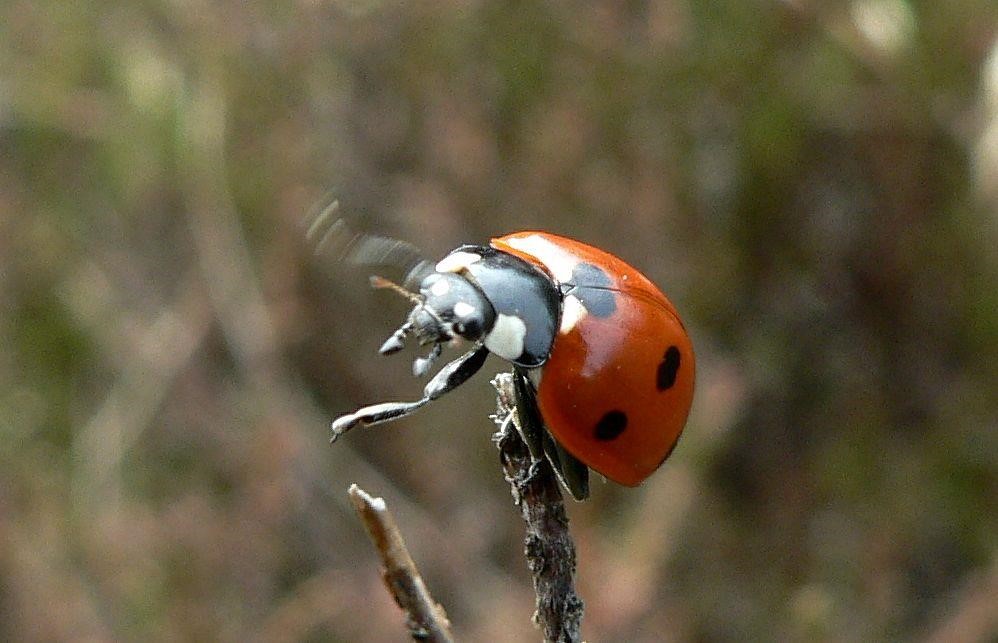 2. 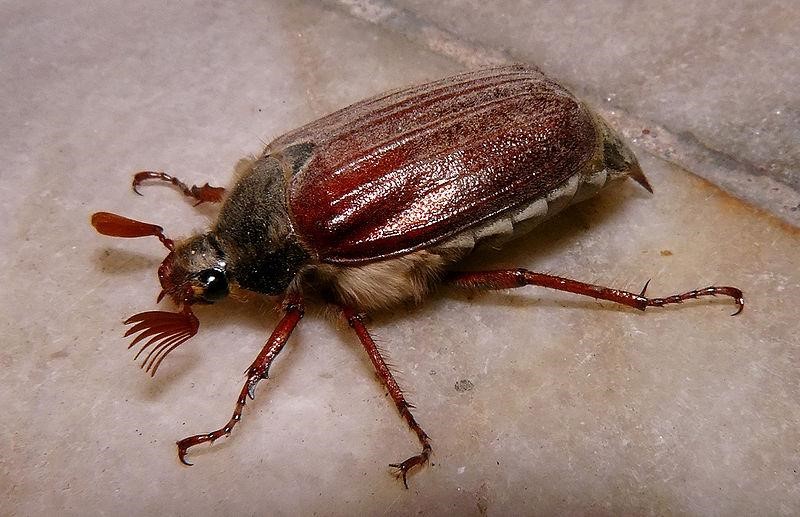 3. 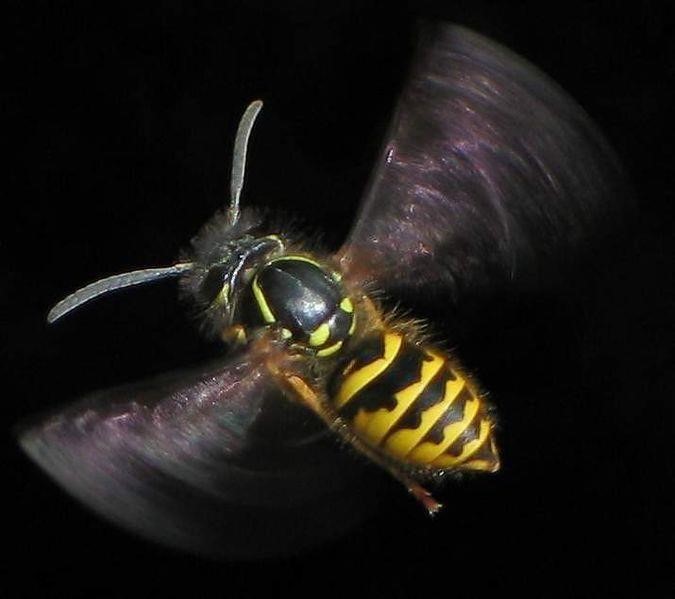 4. 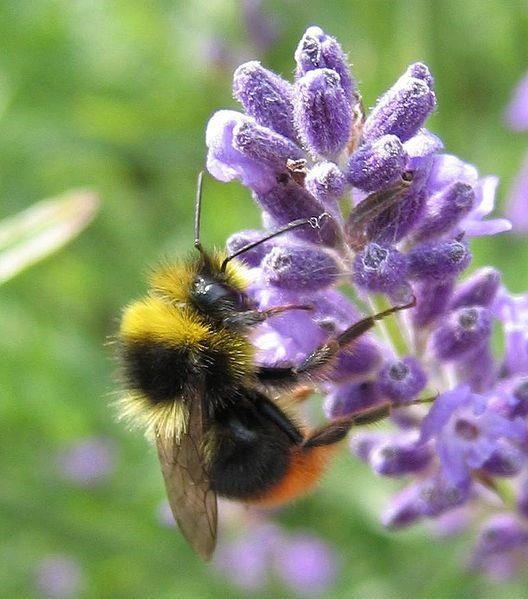 5. 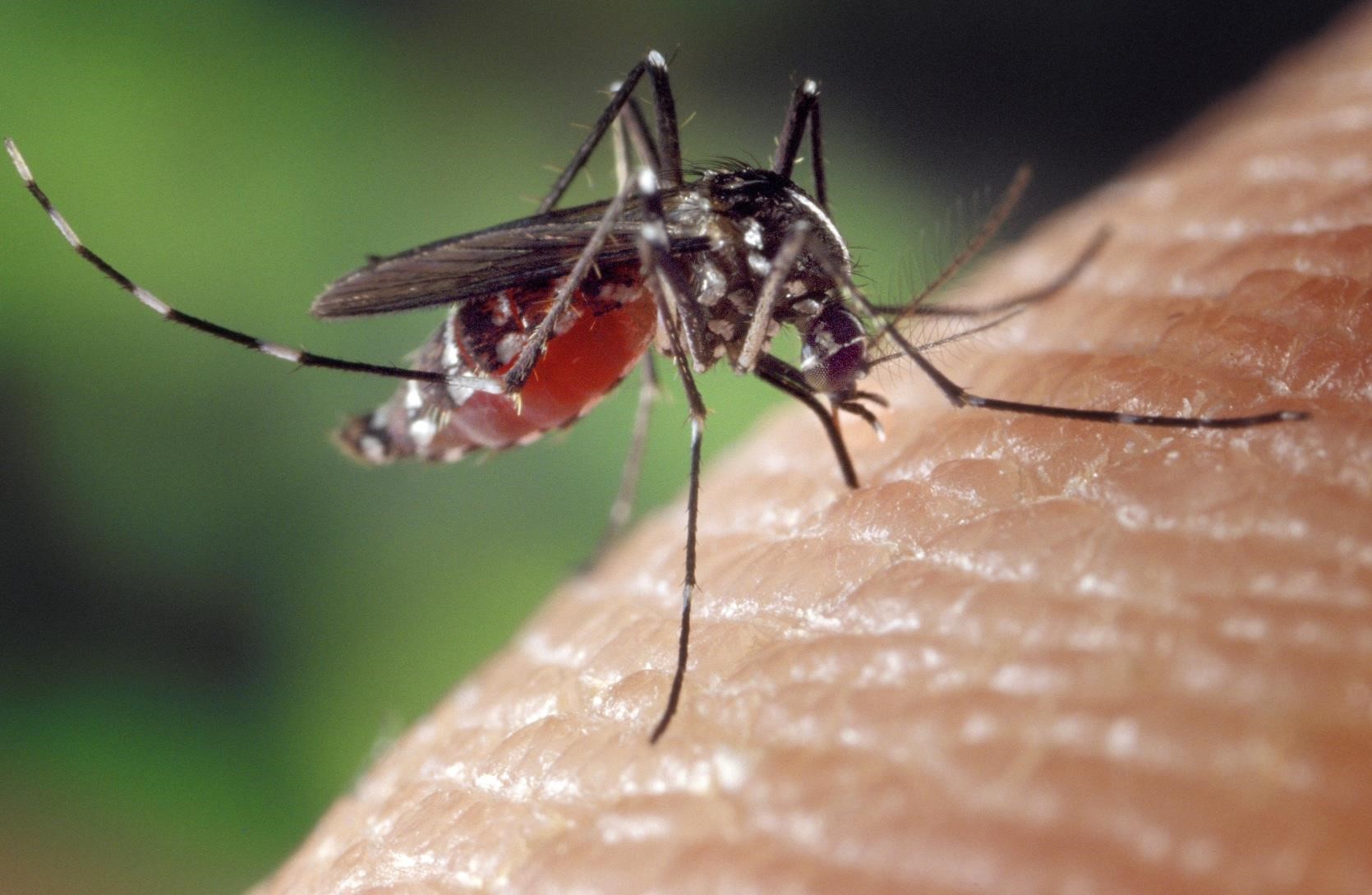 6. 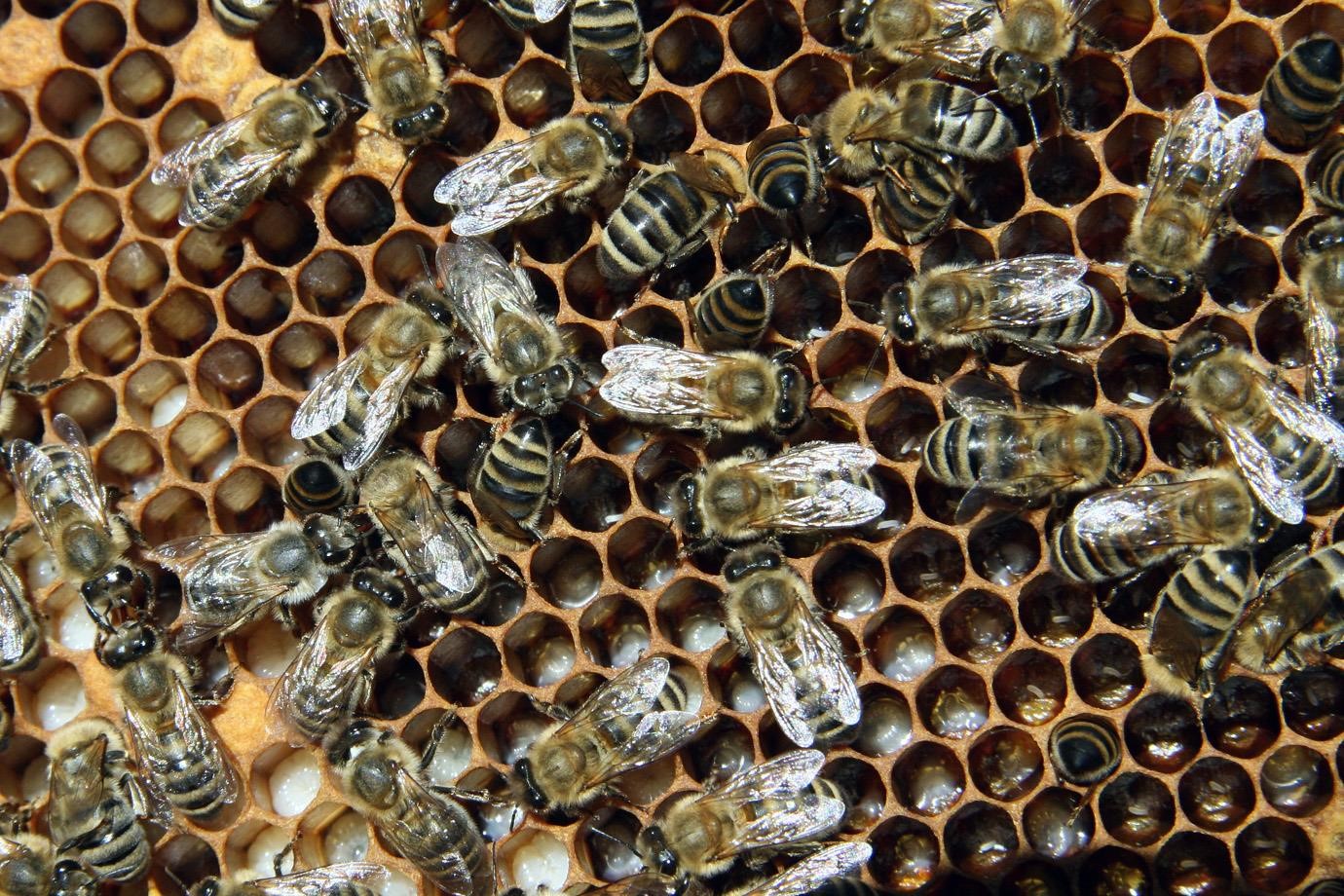 7. 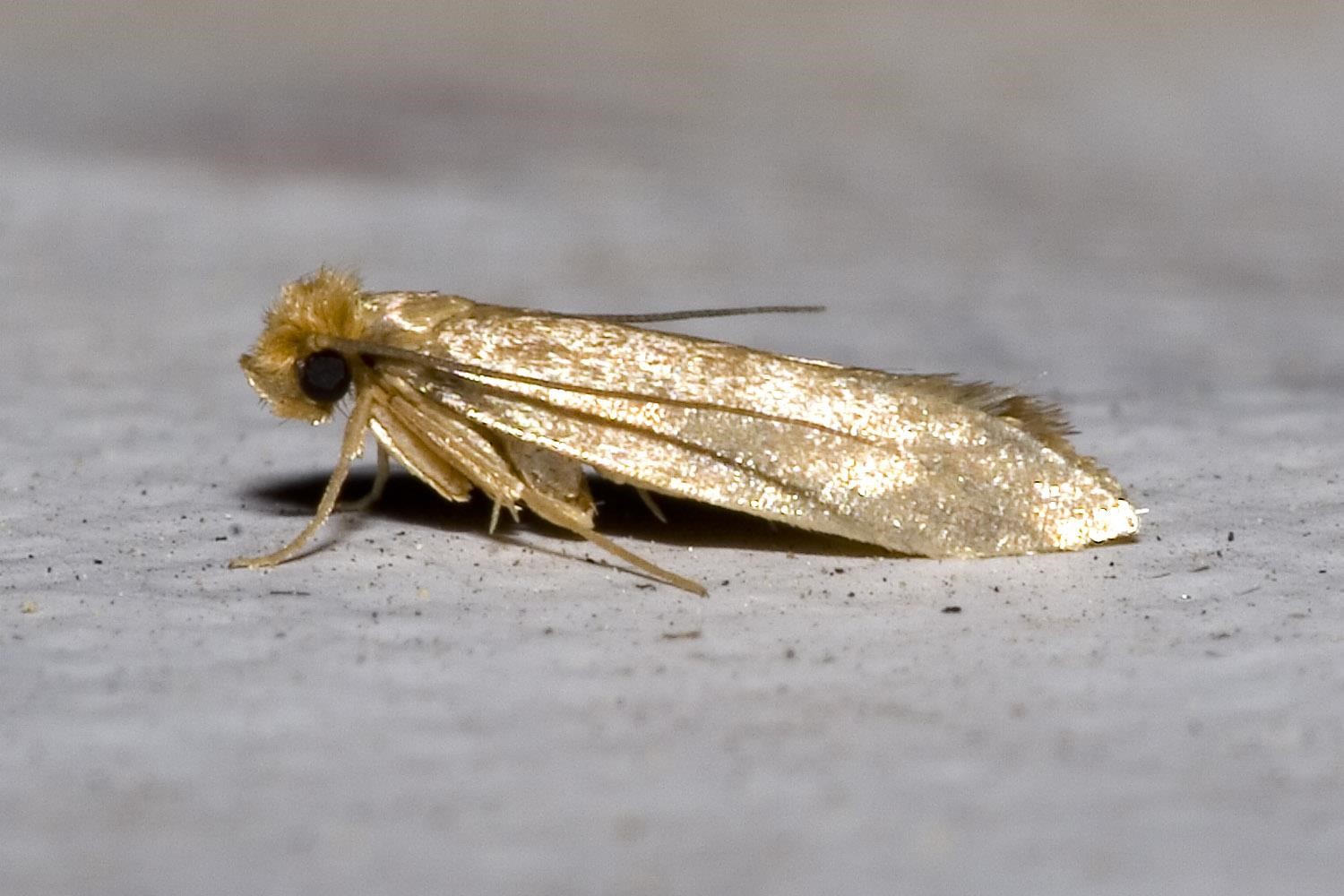 8. 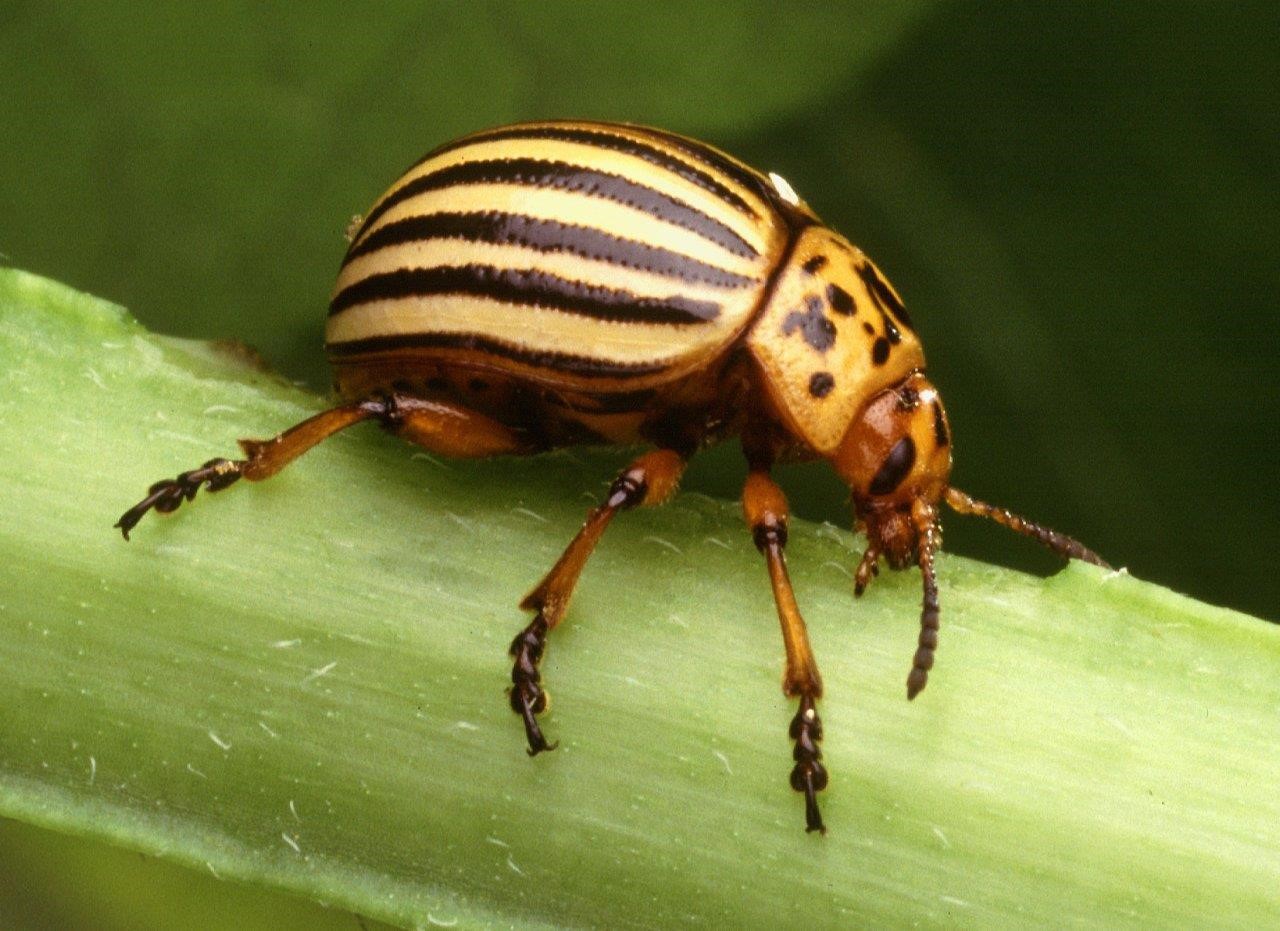 9. 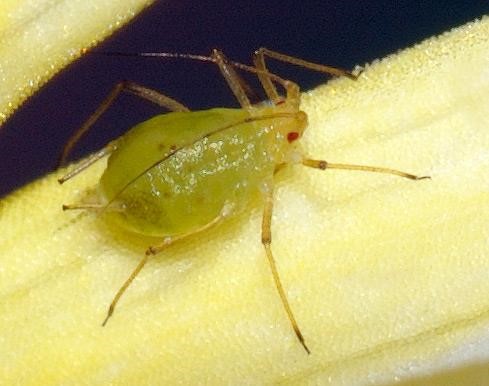 10. 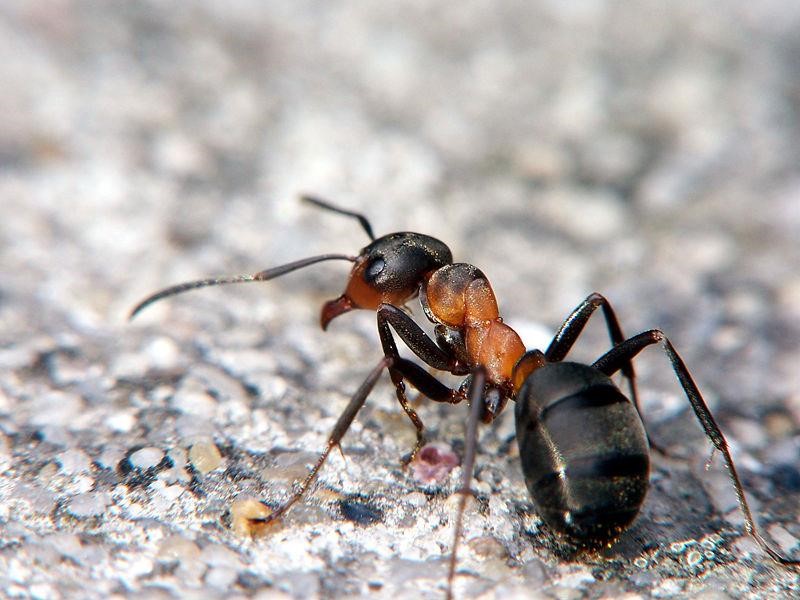 Správné odpovědi „Poznávačky“ Zkontroluj si „Poznávačku“ sám –a. 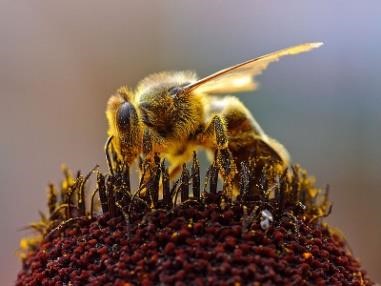 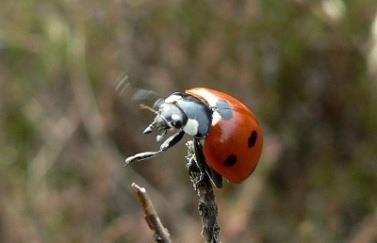 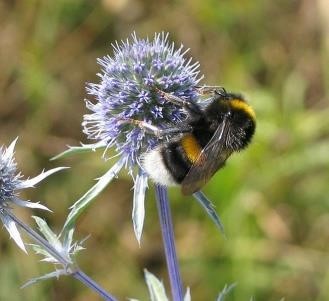 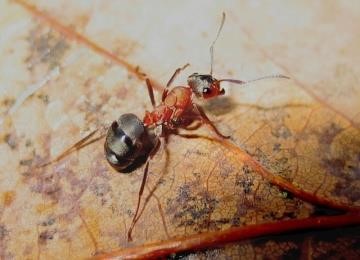 Včela medonosná Slunéčko sedmitečné Čmelák Mravenec lesní tvoří med opyluje květy • likviduje mšice a červce • opyluje jetelové rostliny • likviduje lesní škůdce 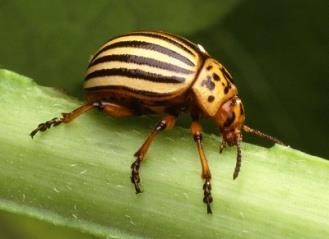 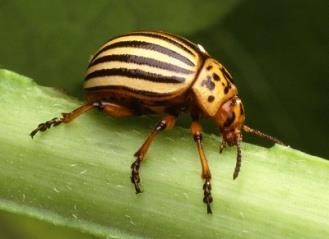 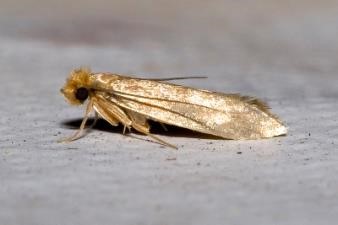 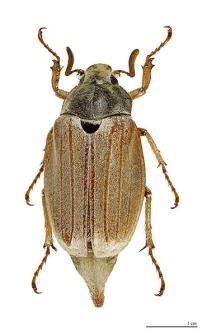 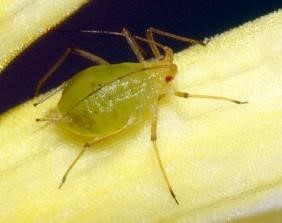 Mandelinka bramborová Mol šatní Chroust obecný Mšice •likviduje bramborovou nať •housenka napadá tkaniny (vlnu, kůži, peří) •larvy napadají kořínky, dospělci se živí listy stromů •ničí rostliny sáním jejich rostlinné šťávy 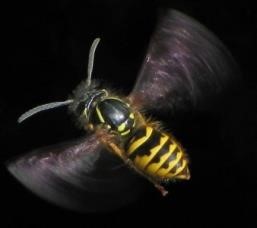 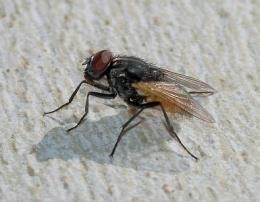 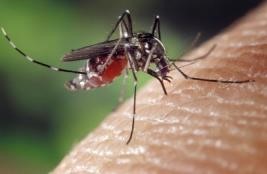 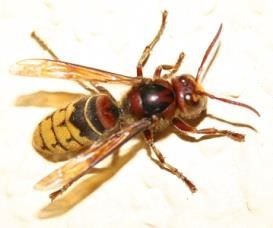 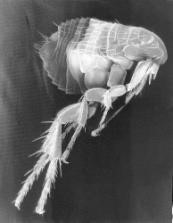 Vosa obecná Moucha obecná Komár Sršeň Blecha • brání se bodnutím žihadla • svými výkaly přenáší nemoci • bodnutím přenáší nemoci • brání se bodnutím žihadla i opakovaně • živí se krví hostitele, přenášejí nemoci Číslo: Jména hmyzu: Počet bodů: 1. 2. 3. 4. 5. 6. 7. 8. 9. 10. Hodnocení: Celkem: Číslo: Jména hmyzu: Počet bodů: 1. Slunéčko sedmitečné 2. Chroust 3. Vosa 4. Čmelák 5. Komár 6. Včela 7. Mol 8. Mandelinka bramborová 9. Mšice 10. Mravenec  Hodnocení: Celkem: 